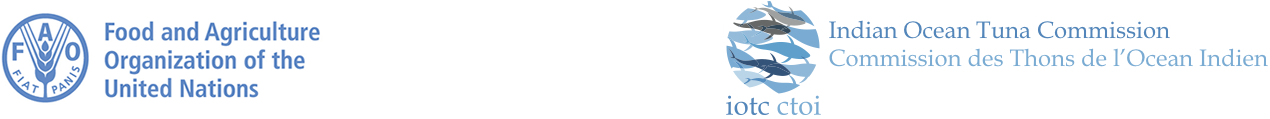 FOR OFFICIAL USEREQUEST FOR OBSERVER DEPLOYMENTREQUEST FOR OBSERVER DEPLOYMENTREQUEST FOR OBSERVER DEPLOYMENTREQUEST FOR OBSERVER DEPLOYMENTDate receivedFISHING (LSTLV) CPC REQUESTING TRANSHIPMENT: FISHING (LSTLV) CPC REQUESTING TRANSHIPMENT: FISHING (LSTLV) CPC REQUESTING TRANSHIPMENT: /      /CPC CONTACT:  CPC CONTACT:  Date approvedADDRESS:  ADDRESS:  /      /ADDRESS:  ADDRESS:  Approval numberTEL:/FAX:Name of IOTC officerEMAIL:Carrier Vessel detailsName Vessel:  Name Vessel:  Name Vessel:  Name Vessel:  Name Vessel:  IOTC Number:  IOTC Number:  IOTC Number:  IOTC Number:  IOTC Number:  Flag of Vessel:  Flag of Vessel:  Flag of Vessel:  Flag of Vessel:  Flag of Vessel:  Satellite Phone:Satellite Phone:Satellite Phone:Satellite Phone:Satellite Phone:Satellite Fax:Satellite Fax:Satellite Fax:Satellite Fax:Satellite Fax:Name of vessel Owner/Operator:  Name of vessel Owner/Operator:  Name of vessel Owner/Operator:  Name of vessel Owner/Operator:  Name of vessel Owner/Operator:  Address:  Address:  Address:  Address:  Address:  TEL: +FAX: +FAX: +MOBILE PHONE: +MOBILE PHONE: +EMAIL:EMAIL:EMAIL:EMAIL:EMAIL:Operational details*Port of departure:Port of departure:Port of departure:Port of departure:Port of departure:Departure date:Departure date:Departure date:Departure date:Departure date:Port of observer embarkation:Port of observer embarkation:Port of observer embarkation:Port of observer embarkation:Port of observer embarkation:Departure date following embarkation of observer:Departure date following embarkation of observer:Departure date following embarkation of observer:Departure date following embarkation of observer:Departure date following embarkation of observer:Vessels from which transhipments will be takenIOTC No.Expected date of transhipmentExpected date of transhipmentWill transhipment involve SBT?Expected date of arrival in port:Expected date of arrival in port:Expected date of arrival in port:Expected date of arrival in port:Expected date of arrival in port:Port of arrival (observer disembarkation):Port of arrival (observer disembarkation):Port of arrival (observer disembarkation):Port of arrival (observer disembarkation):Port of arrival (observer disembarkation):Port of landing:Port of landing:Port of landing:Port of landing:Port of landing:Ports of call on route:Ports of call on route:Ports of call on route:Ports of call on route:Ports of call on route:* If deployment cannot be effected at port, full details on transfer vessels to be used must be submitted. * If deployment cannot be effected at port, full details on transfer vessels to be used must be submitted. * If deployment cannot be effected at port, full details on transfer vessels to be used must be submitted. * If deployment cannot be effected at port, full details on transfer vessels to be used must be submitted. * If deployment cannot be effected at port, full details on transfer vessels to be used must be submitted. PLEASE NOTE: ACCURATE DETAILS ON DATE AND PLACE OF EMBARKATION  AND PLACE OF DESEMBARKATION OF THE OBSERVER ARE VITAL TO THE EFFECTIVE IMPLEMENTATION OF THE PROGRAMME AND TO MAINTAINING THE COSTS OF THE PROGRAMME WITHIN THE BUDGET PLEASE NOTE: ACCURATE DETAILS ON DATE AND PLACE OF EMBARKATION  AND PLACE OF DESEMBARKATION OF THE OBSERVER ARE VITAL TO THE EFFECTIVE IMPLEMENTATION OF THE PROGRAMME AND TO MAINTAINING THE COSTS OF THE PROGRAMME WITHIN THE BUDGET PLEASE NOTE: ACCURATE DETAILS ON DATE AND PLACE OF EMBARKATION  AND PLACE OF DESEMBARKATION OF THE OBSERVER ARE VITAL TO THE EFFECTIVE IMPLEMENTATION OF THE PROGRAMME AND TO MAINTAINING THE COSTS OF THE PROGRAMME WITHIN THE BUDGET PLEASE NOTE: ACCURATE DETAILS ON DATE AND PLACE OF EMBARKATION  AND PLACE OF DESEMBARKATION OF THE OBSERVER ARE VITAL TO THE EFFECTIVE IMPLEMENTATION OF THE PROGRAMME AND TO MAINTAINING THE COSTS OF THE PROGRAMME WITHIN THE BUDGET PLEASE NOTE: ACCURATE DETAILS ON DATE AND PLACE OF EMBARKATION  AND PLACE OF DESEMBARKATION OF THE OBSERVER ARE VITAL TO THE EFFECTIVE IMPLEMENTATION OF THE PROGRAMME AND TO MAINTAINING THE COSTS OF THE PROGRAMME WITHIN THE BUDGET 